Инспектор по делам несовершеннолетних ОМВД России по          Усть-Катавскому городскому округу  провела беседы по профилактике наркомании в молодежной средеИнспектор по делам несовершеннолетних Отдела МВД России по      Усть-Катавскому городскому округу старший лейтенант полиции Светлана Шейкина на школьной спортивной площадке  провела профилактические беседы с местной молодежью. Мероприятие проходило с целью формирования у подрастающего поколения антинаркотического мировоззрения.Информировала молодежь о пагубных для здоровья последствиях потребления наркотиков, а также об ответственности за участие в незаконном обороте и распространении наркотических средств и психотропных веществ. Призывала молодежь вести здоровый образ жизни и иметь правильную жизненную позицию: «Только благодаря совместным усилиям можно добиться положительных результатов в решении современной проблемы – наркомании».В ходе мероприятия были розданы прохожим антинаркотические памятки с пропагандой здорового образа жизни и вреда употребления наркотиков.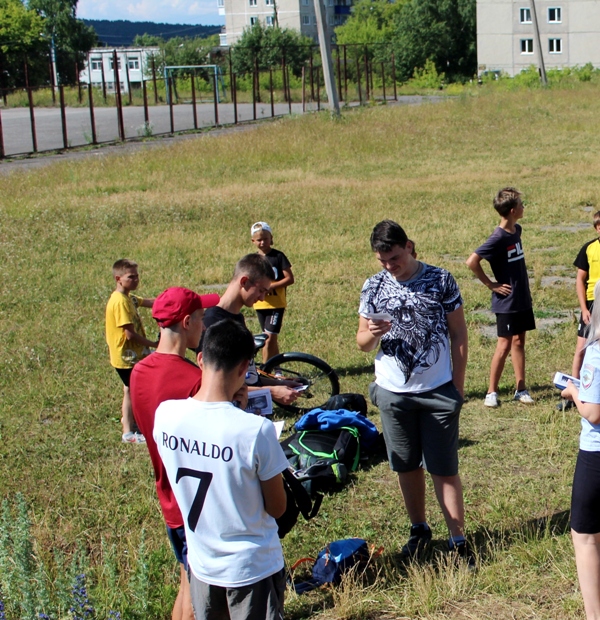 